
АДМИНИСТРАЦИЯ ЮРЬЕВЕЦКОГО МУНИЦИПАЛЬНОГО РАЙОНА ИВАНОВСКОЙ ОБЛАСТИ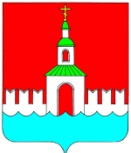 ПОСТАНОВЛЕНИЕОт    05 октября 2017г.  №   374                                                                    г. ЮрьевецОб утверждении Порядка представления, рассмотрения и оценки предложений граждан, организаций о включении в муниципальную программу «Формирование современной городской среды» на территории Юрьевецкого городского поселения Юрьевецкого муниципального района на 2018-2022 годы парка Юрьевецкого городского поселения, подлежащего благоустройству в 2018-2022 годы(в редакции постановления от 29.03.2018 № 108)          В  соответствии со статьей 16 Федерального закона от 6 октября 2003 года № 131-ФЗ «Об общих принципах организации местного самоуправления в  Российской Федерации», Постановлением Правительства Российской Федерации от 10.02.2017 года № 169 «Об утверждении Правил предоставления и распределения субсидий из федерального бюджета бюджетам субъектов Российской Федерации на поддержку государственных программ субъектов Российской Федерации и муниципальных программ формирования современной городской среды», Постановлением Правительства Ивановской области от 01.09.2017г. № 337-п «Об утверждении государственной программы Ивановской области «Формирование современной городской среды» на 2018-2022 годы» руководствуясь Уставом Юрьевецкого городского поселения Юрьевецкого муниципального района Ивановской области, администрация Юрьевецкого муниципального района, ПОСТАНОВЛЯЕТ: Утвердить Порядок представления, рассмотрения и оценки предложений граждан, организаций о включении в муниципальную программу «Формирование современной городской среды» на территории Юрьевецкого городского поселения Юрьевецкого муниципального района на 2018-2022 годы парка Юрьевецкого городского поселения, подлежащего благоустройству в 2018-2022 годы (Приложение № 1).Настоящее постановление вступает в силу после его официального опубликования (обнародования). Официальное опубликование муниципальных нормативных правовых актов осуществляется посредством обнародования в печатном средстве массовой информации - газете "Волга" и на официальном сайте администрации Юрьевецкого муниципального района «юрьевец-официальный.рф».Глава Юрьевецкого муниципального района                                                           Ю.И. ТимошенкоПриложение № 1 к                                                                                             постановлению администрации Юрьевецкого муниципального района                                                                                                   от    29.03.18   года   №  108                                                           ПОРЯДОКпредставления, рассмотрения и оценки предложений граждан, организаций о включении в муниципальную программу «Формирование современной городской среды» на территории Юрьевецкого городского поселения Юрьевецкого муниципального района на 2018-2022 годы парка Юрьевецкого городского поселения, подлежащего благоустройству в 2018-2022 годыНастоящий Порядок определяет последовательность действий и сроки представления, рассмотрения и оценки предложений граждан, организаций о включении в муниципальную программу «Формирование современной городской среды» на территории Юрьевецкого городского поселения на 2018-2022 годы парка Юрьевецкого городского поселения, подлежащего благоустройству в 2018-2022 годы (далее – муниципальная программа) наиболее посещаемого и востребованного парка расположенного в границах Юрьевецкого городского поселения (далее –парк).В целях настоящего порядка под парком понимается озелененная территория многофункционального или специализированного направления рекреационной деятельности с развитой системой благоустройства, предназначенная для периодического массового отдыха населения, размером, как правило, не менее 5 га. Величина территории парка в условиях реконструкции определяется существующей градостроительной ситуацией.Предложение о включении в муниципальную программу парка вправе подавать граждане и организации (далее – заявители) в соответствии с настоящим Порядком.Предложение о включении в муниципальную программу парка подается в виде заявки в двух экземплярах по форме согласно приложению, к настоящему Порядку.Предложение о включении парка в муниципальную программу должно отвечать следующим критериям:наиболее посещаемый парк;соответствия парка градостроительной документации в части ее функционального зонирования;.Заявитель в заявке вправе указать:предложение о благоустройстве парка с указанием местоположения, перечня работ, предлагаемых к выполнению на территории парка;предложения по размещению видов оборудования, малых архитектурных форм, иных некапитальных объектов;предложения по организации различных по функциональному назначению зон на общественной территории, предлагаемой к благоустройству;предложения по стилевому решению, в том числе по типам озеленения, освещения и осветительного оборудования;проблемы, на решение которых направлены мероприятия по благоустройству.К заявке заявитель вправе приложить эскизный проект благоустройства с указанием перечня работ по благоустройству, визуальное изображение (фото, видео, рисунки и т.д.).Заявка с прилагаемыми к ней документами подается в администрацию Юрьевецкого муниципального района нарочно по адресу: Ивановская область, г. Юрьевец, ул. Советская, д. 37, кабинет № 30.в рабочие с 8.30 до 12.30 и с 13.15 до 17.15;Поступившие заявки регистрируются в день их поступления в журнале регистрации с указанием порядкового регистрационного номера, даты и времени поступления предложения, фамилии, имени, отчества (для физических лиц), наименования (для юридических лиц), а также местоположения парка, предлагаемого к благоустройству. На обоих экземплярах заявки проставляется регистрационный номер, дата и время представления заявки. Один экземпляр заявки возвращается заявителю.Администрация Юрьевецкого муниципального района не позднее рабочего дня следующего за днем представления заявки передает ее в общественную комиссию по проведению комиссионной оценки предложений заинтересованных лиц, а также для осуществления контроля за реализацией приоритетного проекта «Формирование современной городской среды» (далее - комиссия), состав которой утверждается постановлением администрации Юрьевецкого муниципального района.Комиссия осуществляет рассмотрение и оценку заявок заинтересованных лиц на предмет соответствия заявки установленным настоящим Порядком требованиям, в том числе к составу и оформлению. Комиссия возвращает заявку в следующих случаях:Представление заявки и прилагаемых к ней документов оформленных с нарушением требований действующего законодательства и настоящего Порядка.Решение общественной комиссии по проведению комиссионной оценки предложений заинтересованных лиц, а также для осуществления контроля за реализацией приоритетного проекта «Формирование современной городской среды» оформляется протоколом и в срок не позднее 2 рабочих дней после проведения заседания комиссии размещается на официальном сайте администрации Юрьевецкого муниципального района в информационно-телекоммуникационной сети «Интернет».В случае выявления несоответствия заявки требованиям настоящего Порядка, заявка с прилагаемыми к ней документами возвращается представителю с указанием причин, явившихся основанием для возврата.После устранения причины, явившейся основанием для возврата заявки, представитель вправе повторно направить предложение о включении парка в муниципальную программу. В этом случае датой приема документов будет являться дата их повторной подачи.Приложение к Порядку представления, рассмотрения и оценки предложений граждан, организаций о включении в муниципальную программу «Формирование современной городской среды» на территории Юрьевецкого городского поселения Юрьевецкого муниципального района на 2018-2022 годы парка Юрьевецкого городского поселения, подлежащего благоустройству в 2018-2022 годыВ Администрацию Юрьевецкого муниципального района  От 	_ 	(указывается фамилия, имя, отчество полностью, наименование организации)проживающий(ая) (имеющийместонахождение – для юридических лиц):Номер контактноготелефона: 	ЗАЯВКАо включении парка в муниципальную программу «Формирование современной городской среды» на территории Юрьевецкого городского поселения Юрьевецкогомуниципального района на 2018-2022Общая характеристика проектаОписание проекта (не более 3 страниц)Описание проблемы и обоснование ее актуальности для жителей поселения: характеристика существующей ситуации и описание решаемой проблемы; необходимость выполнения проекта;круг людей, которых касается решаемая проблема;актуальность решаемой проблемы для поселения, общественная значимость.Цели и задачи проекта.Мероприятия по реализации проекта:конкретные мероприятия (работы), предполагаемые к реализации в ходе проекта, в том числе с участием общественности, основные этапы;способы привлечения населения для реализации проекта (формы и методы работы с местным населением);предполагаемое воздействие на окружающую среду.Ожидаемые результаты проекта:практические результаты, которые планируется достичь в ходе выполнения проекта. Результаты, характеризующие решение заявленной проблемы, количественные показатели.Дальнейшее развитие проекта после завершения финансирования мероприятий по благоустройству, использование результатов проекта в последующие годы.________________                                                                  _________________          _________________________          (дата)                                                                                     (подпись)                                   (ФИ.О.)Направление реализации проектаНаименование	проекта, 	адрес	или	описание местоположенияПроект соответствует нормам безопасности и законодательству Российской Федерации (да/нет)Площадь, на которой реализуется проект, кв. мЦель и задачи проектаИнициатор проектаЗаявитель проектаЦелевая группа:количество	человек, 	заинтересованных	в реализации проекта,в том числе прямо заинтересованных, человеккосвенно заинтересованных, человек